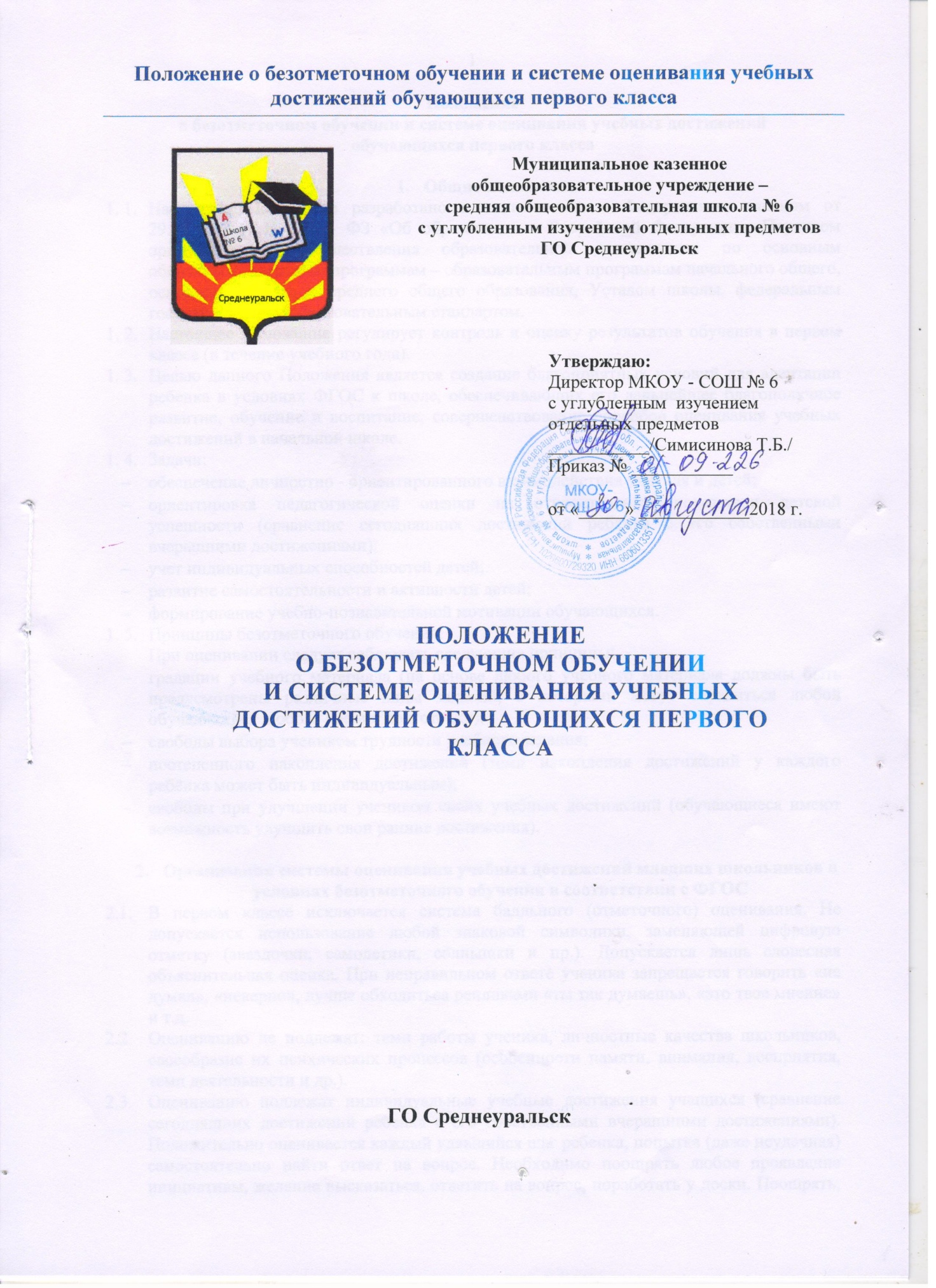 Положениео безотметочном обучении и системе оценивания учебных достиженийобучающихся первого классаОбщие положенияНастоящее Положение разработано в соответствии с Федеральным законом от 29.12.2012 г. № 273 - ФЗ «Об образовании в Российской Федерации», Порядком организации и осуществления образовательной деятельности по основным общеобразовательным программам – образовательным программам начального общего, основного общего и среднего общего образования, Уставом школы, федеральным государственным образовательным стандартом.Настоящее Положение регулирует контроль и оценку результатов обучения в первом классе (в течение учебного года).Целью данного Положения является создание благоприятных условий для адаптации ребенка в условиях ФГОС к школе, обеспечивающих его дальнейшее благополучное развитие, обучение и воспитание, совершенствование способов оценивания учебных достижений в начальной школе.Задачи:обеспечение личностно - ориентированного взаимодействия учителя и детей; ориентировка педагогической оценки на относительные показатели детской успешности (сравнение сегодняшних достижений ребенка с его собственными вчерашними достижениями); учет индивидуальных способностей детей; развитие самостоятельности и активности детей; формирование учебно-познавательной мотивации обучающихся. Принципы безотметочного обучения:При оценивании следует соблюдать следующие принципы:градации учебного материала (на основе любого учебного материала должны быть предусмотрены различные виды заданий, с которыми могут справиться любой обучающийся любого уровня подготовки);свободы выбора учеником трудности учебного задания;постепенного накопления достижений (темп накопления достижений у каждого ребёнка может быть индивидуальным);свободы при улучшении учеником своих учебных достижений (обучающиеся имеют возможность улучшить свои ранние достижения).Организация системы оценивания учебных достижений младших школьников в условиях безотметочного обучения в соответствии с ФГОСВ первом классе исключается система балльного (отметочного) оценивания. Не допускается использование любой знаковой символики, заменяющей цифровую отметку (звездочки, самолетики, солнышки и пр.). Допускается лишь словесная объяснительная оценка. При неправильном ответе ученика запрещается говорить «не думал», «неверно», лучше обходиться репликами «ты так думаешь», «это твое мнение» и т.д. Оцениванию не подлежат: темп работы ученика, личностные качества школьников, своеобразие их психических процессов (особенности памяти, внимания, восприятия, темп деятельности и др.).Оцениванию подлежат индивидуальные учебные достижения учащихся (сравнение сегодняшних достижений ребенка с его собственными вчерашними достижениями). Положительно оценивается каждый удавшийся шаг ребенка, попытка (даже неудачная) самостоятельно найти ответ на вопрос. Необходимо поощрять любое проявление инициативы, желание высказаться, ответить на вопрос, поработать у доски. Поощрять, не боясь перехвалить. Учить детей осуществлять самоконтроль: сравнивать свою работу с образцом, находить ошибки, устанавливать их причины, самому вносить исправления. Осуществление информативной и регулируемой обратной связи с учащимися должно быть ориентировано на успех, содействовать становлению и развитию самооценки. Оценивание должно быть направлено на эффективное обучение ребенка.В течение первого полугодия первого года обучения контрольные работы не проводятся. Итоговые контрольные работы проводятся в конце учебного года; в день можно проводить не более одной контрольной работы.При обучении чтению категорически запрещается проверка скорости чтения в течение всего первого года и определения средней скорости по классу. Динамику формирования навыка чтения можно проанализировать, сравнивая скорость чтения одного и того же ребенка в течение учебного года, не сравнивая со скоростью других детей.В первом классе домашние задания не задаются в течение первого полугодия.Безотметочное обучение устанавливается в 1 классе в течение всего учебного года.Содержание, виды и формы контроляОцениванию подлежат:Уровень усвоения школьниками знаний, умений и навыков, обозначенных в Федеральном государственном стандарте начального общего образования (листы прохождения учебного материала по темам, разделам). Количественная характеристика знаний, умений и навыков определяется только по итогам учебного года на основании итоговой работы по предмету, итогового мониторинга. Качественная характеристика знаний, умений и навыков составляется на основе диагностических материалов.Общеучебные умения:умение организовывать свои дела:самостоятельно формулировать цели урока после предварительного обсуждения;учиться обнаруживать и формулировать учебную проблему вместе с учителем;составлять план решения проблемы (задачи) вместе с учителем;работая по плану, сверять свои действия с целью и, если нужно, исправлять ошибки с помощью учителя;в диалоге с учителем оценивать выполнение своей работы и работы всех.умение пользоваться информацией:самостоятельно предполагать, какие знания нужны для решения учебной задачи;отбирать источники информации среди предложенных учителем словарей, энциклопедий, справочников, находить информацию в текстах, таблицах, схемах, иллюстрациях и др.;сравнивать и группировать факты и явления;определять причины явлений, событий;делать выводы на основе обобщения знаний;представлять информацию в виде текста, таблицы, схемы.умение оценивать то, что происходит вокруг:отделять поступки от самого человека;в предложенных ситуациях отмечать конкретные поступки, которые нельзя однозначно оценить как хорошие или плохие (потому что люди из различных групп общества оценивают их по-разному).умение общаться:оформлять свои мысли в устной и письменной речи с учетом учебных и жизненных речевых ситуаций;высказывать свою точку зрения и пытаться ее обосновать, приводя аргументы;слушать других, пытаться принимать другую точку зрения.читать вслух и про себя тексты учебников и при этом:вести диалог с автором (прогнозировать будущее чтение, ставить вопросы к тексту и искать ответы, проверять себя);отделять новое от известного;выделять главное;составлять план.умение выполнять различные роли в группе, сотрудничать в совместном решении проблемы (задачи);умение уважительно относиться к позиции другого, договариваться.Виды и формы контроляВидами контроля являются: стартовый, пооперационный, контроль по результату, рефлексивный, итоговый.Формы контрольных работ: самостоятельные; стартовые;тестовые; диагностические; тематические проверочные; итоговые проверочные;графические работы (рисунки, схемы, чертежи);исследовательские; проектные; а также результаты выступлений на смотрах, конкурсах, выставках, праздниках и т.п.Требования к контролю и оценкеКонтроль должен быть мотивирующим и диагностирующим, а оценка - рефлексивной и прогностической.Требования к контролю:системность и регулярность контроля как отдельного обучающегося, так и класса в целом;использование контроля в интересах всех обучающихся и в целях их обучения, воспитания и развития;всесторонность, отражающаяся как в контроле за усвоением образовательных стандартов, так и в сформированности универсальных умений;объективность, выражающаяся в создании равных для всех обучающихся условий при любых формах контроля;оптимальность контроля, который должен быть организован таким образом, чтобы за минимальное время получить необходимые данные о его результатах. Механизм оцениванияСущественной особенностью контроля является формирование умения контролировать свою учебную деятельность (планирование, выполнение, получение результата, корректирование деятельности в зависимости от полученного результата) самими обучающимися, в частности:развитие у обучающихся навыков самоконтроля за степенью усвоения учебного материала, умения самостоятельно находить допущенные ошибки, просчеты, неточности, намечать способы их устранения;обучение способам самоконтроля и самооценки, увеличение объема самостоятельной работы;обеспечение максимальной продуктивной учебной деятельности школьников: умение различать способы и результаты собственной учебной деятельности, развитие и совершенствование коммуникативных умений, повышение интереса к учению, понимание смысла учения;использование педагогом разнообразных методических приемов диагностики мотивации, интереса к учению при выстраивании технологии контроля и оценивания результатов учебной деятельности.Взаимодействие с родителями (законными представителями) в процессе новой системы оценивания результатов ученияУчителя на родительских собраниях обязаны познакомить родителей (законных представителей) обучающихся с особенностями и критериями оценивания. В целях информирования родителей (законных представителей) обучающихся о результатах обучения и развития их детей учителя регулярно проводят индивидуальные консультации, отмечают текущие достижения в дневниках обучающихся, а по итогам учебной четверти на родительских собраниях знакомят с результатами достижений.Ведение документацииДокументация учителя.Классный журнал является главным документом учителя и заполняется соответственно программе. Отметки в 1 классе в течение года не выставляются.В целях обеспечения безотметочного обучения учителями осуществляются:качественная и количественная характеристика знаний, умений и навыков обучающихся;ведутся портфолио; листы прохождения учебного материала;листы развития общеучебных навыков.Анализ педагогической деятельности на основе анализа учебной работы обучающихся включает следующие данные:динамику развития обучающихся за учебный период;уровень усвоения обучающимися знаний и умений по основным темам;уровень сформированности основных компонентов учебной деятельности обучающихся;сведения о выполнении программы с указанием успехов и возникших трудностей;выводы о причинах проблем, неудач и предложения по их преодолению.Документация обучающихся.Для выполнения итоговых и тематических контрольных работ по русскому языку и математике вводятся специальные тетради, которые на протяжении года хранятся в школе и выдаются обучающимся для выполнения контрольных работ и работ над ошибками.Администрация школы. В своей деятельности администрация школы использует для анализа все необходимые материалы учителей, обучающихся (классный журнал, содержательный анализ педагогической деятельности учителя за год, анализ проверочных и контрольных работ, тетради обучающихся, результаты психолого-педагогической диагностики) для создания целостной картины учебно-воспитательного процесса в начальной школе.По итогам года на основе получаемых материалов от учителей администрация проводит анализ работы педагогического коллектива, определяя «проблемные» места, достижения и трудности как обучающихся, так и учителей, и на их основе определяет задачи на последующий год обучения.Права и обязанности субъектов контрольно-оценочной деятельностиМежду учителями, обучающимися, родителями (законными представителями) обучающихся и администрацией школы в рамках безотметочного обучения необходимо строить равноправное сотрудничество. Каждый из участников такого сотрудничества имеет право, прежде всего, на самооценку своей деятельности, на свое особое аргументированное мнение по поводу оценки одного субъекта деятельности другим.Права и обязанности обучающихся.Обучающиеся имеют право:на собственную оценку своих достижений и трудностей;на оценку своей работы учителем;на оценку проявления творчества и инициативы во всех сферах школьной жизни;на ошибку и время для ее ликвидации;на участие в разработке критериев оценивания своей работы;на самостоятельный выбор уровня сложности проверочных заданий;на предоставление и публичную защиту результатов своей деятельности.Обучающиеся обязаны:по возможности проявлять оценочную самостоятельность в учебной работе;осваивать способы осуществления контроля и оценки;иметь рабочие тетради, в которых отражается контрольно - оценочная деятельность ученика.Права и обязанности учителя.Учитель имеет право:иметь свое оценочное суждение по поводу работы обучающихся;самостоятельно определять приемлемые для него формы учета учебных достижений обучающихся.Учитель обязан:соблюдать основные Положения безотметочного обучения;соблюдать педагогический такт при оценке результатов деятельности обучающихся;работать над формированием у обучающихся самоконтроля и самооценки;оценивать не только знания, умения и навыки по предметам, но также уровень развития и степень проявления творчества и инициативы во всех сферах школьной жизни с помощью способов качественного оценивания;фиксировать динамику развития и обученности ученика только относительно его собственных возможностей и достижений;доводить до сведения родителей достижения и успехи обучающихся.Права и обязанности родителей.Родитель имеет право:знать о принципах и способах оценивания достижений в данной школе;получать достоверную информацию об успехах и достижениях своего ребенка;получать индивидуальные консультации учителя по преодолению проблем и трудностей в обучении своего ребенка.Родитель обязан.информировать учителя о возможных трудностях и проблемах ребенка, с которыми родитель сталкивается в домашних условиях;посещать родительские собрания, на которых проводится просветительская работа по оказанию помощи в образовании их детей.Ответственность сторонНесоблюдение субъектами образовательного процесса отдельных пунктов данного Положения может повлечь за собой невыполнение основной задачи начальной школы - становления учебной самостоятельности (умения учиться) младших школьников.При нарушении основных принципов безотметочного обучения одной из сторон учебно-воспитательного процесса другая сторона имеет право обратиться к администрации школы с целью защиты своих прав в установленном Уставом школы порядком.
